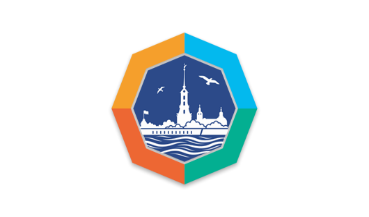 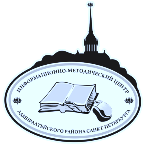 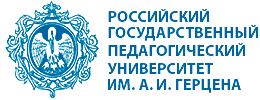 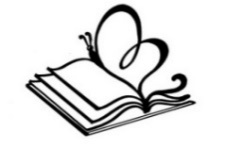 ПРОГРАММА научно-практической конференции (примерная)«ТЕРРИТОРИЯ БУДУЩЕГО. ПЕРСПЕКТИВЫ ПРОФЕССИОНАЛЬНОГО ОБУЧЕНИЯ ВЫПУСКНИКОВ С ОГРАНИЧЕННЫМИ ВОЗМОЖНОСТЯМИ ЗДОРОВЬЯ».10.00ВЫСТАВКА-ПРЕЗЕНТАЦИЯТерритория «Медиатека профориентации» «Методическое сопровождение»Территория «VR» Территория «Симуляторы»Территория «3D моделирования»Территория «Лаборатория»ПЛЕНАРНАЯ ЧАСТЬПЛЕНАРНАЯ ЧАСТЬ10.45Приветственное слово представителя отдела образования Адмиралтейского района. 10.50Алексеева Ольга Алексеевна, кандидат педагогических наук, методист по опытно-экспериментальной работе ГБОУ школы № 522 Адмиралтейского района Санкт-Петербурга «30 простых советов при обучении студентов с ОВЗ».11.10Володькина Тамара Александровна, преподаватель СПбГБПОУ «Академия транспортных технологий» – «Инклюзивное профессиональное образование: учиться и работать вместе»11.25Кузнецова Ирина Викторовна, начальник отдела занятости граждан с особыми потребностями, Комитета по труду и занятости «Трудоустройство выпускников с инвалидностью»11.40Войлокова Елена Федоровна, кандидат педагогических наук, доцент кафедры олигофренопедагогики РГПУ им. А.И. Герцена.«РУМЦ РГПУ им. А.И. Герцена как ресурс профориентации для обучающихся с ОВЗ».ПРАКТИЧЕСКАЯ ЧАСТЬ12.00Наши дети умеют говорить.  Фрагмент урока обществознания12.30Наши дети умеют думать. Фрагмент урока физики13.00Экскурсия13.20Наши дети умеют творить. Социальный театр «Твой выбор»14.10Подведение итогов